Chapter 1: Reading 1 - <Humans> Chapter 1: Reading 2 - <Rainforests> Chapter 1: Reading 3 - <The Hippo> Chapter 1: Reading 4 - <Bees> Chapter 2: Reading 5 - <The Greatest of All Time> Chapter 2: Reading 6 - <William Shakespeare> Chapter 2: Reading 7 - <Madonna> Chapter 2: Reading 8 - <Women in Science> Chapter 3: Reading 9 - <Easter Island> Chapter 3: Reading 10 - <The Dead Sea> Chapter 3: Reading 11 - <The Silk Road> Chapter 3: Reading 12 - <Kowloon Walled City> Chapter 4: Reading 13 - <The Happy Birthday Song> Chapter 4: Reading 14 - <Harry Potter> Chapter 4: Reading 15 - <Alice in Wonderland> Chapter 4: Reading 16 - <Street Art> Chapter 5: Reading 17 - <Online Education> Chapter 5: Reading 18 - <The End of Aging> Chapter 5: Reading 19 - <Octopus Intelligence> Chapter 5: Reading 20 - <Self-Driving Cars> Chapter 6: Reading 21 - <One World Currency> Chapter 6: Reading 22 - <Nintendo> Chapter 6: Reading 23 - <The Business of Sport> Chapter 6: Reading 24 - <The Tulip Bubble> Chapter 7: Reading 25 - <Walking for Exercise> Chapter 7: Reading 26 - <Catching a Cold> Chapter 7: Reading 27 - <Herbal Medicine> Chapter 7: Reading 28 - <Generic Medicine> Chapter 8: Reading 29 - <The Space Race> Chapter 8: Reading 30 - <Moons for Living On> Chapter 8: Reading 31 - <Are We Aliens?> Chapter 8: Reading 32 - <The Big Bang> Chapter 9: Reading 33 - <Lifelong Learning> Chapter 9: Reading 34 - <Extreme Body Modification> Chapter 9: Reading 35 - <Vegetarianism> Chapter 9: Reading 36 - <How Children Learn> Chapter 10: Reading 37 - <The Norse Creation Story> Chapter 10: Reading 38 - <Hinduism> Chapter 10: Reading 39 - <Atheism> Chapter 10: Reading 40 - <Noah’s Ark> Reading for Speed and Fluency 3Word List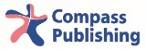 WordPartDefinitionzoon.다양한 종류의 동물들을 볼 수 있는 장소two-leggedadj.두 개의 다리를 가진tooln.특히 만들거나 하기 위한 목적을 가지고 사용되는 무언가languagen.사람들이 서로 대화하기 위해 모은 말들stickn.길고 얇은 나무 조각clothingn.몸을 덮고 따뜻하게 하기 위해 입는 것abilityn.무언가를 할 수 있는 힘이나 기술feelingn.분노, 슬픔 혹은 행복과 같은 감정angryadj.분노한; 화가 난; 행복의 반대clearlyadv.쉽게 보일 수 있는; 당연히WordPartDefinitionearthn.사람들이 사는 행성centimetern.1미터의 100분의 1covern.완전히 다른 무언가 위에 있는 것sharen.무언가의 한 부분leafn.가지 위에서 자라는 식물의 녹색 부분two-thirdsquantifier무언가의 66%is worthv.가치를 가지고 있다unfortunatelyadv.운이 없이; 슬프게도medicinen.건강함을 느끼거나 혹은 질병을 치료하기 위해 섭취하는 것throw awayphrasal v.더 이상 필요 없기 때문에 없애버리다Reading for Speed and Fluency 3Word ListWordPartDefinitiontruthn.진실인 것; 거짓이 아닌in factphr.진짜로; 정말로; 사실로lionn.아프리카에 사는 커다란 노랑색 고양이protectv.누군가나 무언가를 해로움, 손실 또는 상처로부터 보호하다attackv.누군가나 무언가에 대항하여 행동하다; 싸우다up tophr.때 까지; 무언가보다 더 길거나 많지 않은kilometern.1,000미터의 길이kilogramn.무게를 재는 단위; 1,000그램stick outv.빠져 나와있다; 무언가의 안에 완전하게 있지 않는breathn.폐로 들어가거나 나가는 공기WordPartDefinitiondifficultadj.하기가 쉽지 않은hurtv.상처나 고통을 일으키다naturen.모든 생물체와 땅, 바다를 포함하는 물리적인 세계workern.회사에서 일자리를 잡은 사람growv.더 커지다pick upphrasal v.무언가나 누군가를 얻기 위해 어딘가에 멈추다drop offphrasal v.무언가나 누군가를 한 장소에 남겨두다pollenn.수꽃에서 나온 작은 가루landn.물로 덮이지 않은 지구의 한 부분favoriteadj.가장 좋아하는 것Reading for Speed and Fluency 3Word ListWordPartDefinitionathleten.스포츠를 하는 사람boxern.생계 수단으로 싸우는 사람comparev.두 개나 그 이상의 것들이 얼마나 비슷하거나 다른지 보다withinpre.어떤 것의 내부for examplephr.무언가를 설명하기 위해 부가적인 정보를 넣다competitionn.승자를 결정짓는 게임이나 일련의 과제even thoughphr.사실에도 불구하고feweradj.보다 적은imaginev.무언가를 마음 속에서 그리다judgev.결정이나 의견을 내다WordPartDefinitiondoubtn.불확실하거나 혹은 자신이 없는 느낌playn.배우들에 의해 연기되는 이야기workn.예술 작품 혹은 누군가에 의해 만들어지거나 행해진 무언가availableadj.사용하거나 얻기 쉬운effectn.다른 무언가 때문에 일어나는 일languagen.사람들이 서로 대화하기 위해 모은 말들poemn.특별한 방법으로 단어들을 사용하는 글 한편quoten.다른 누군가의 단어를 사용하는 것pleasingadj.즐길 수 있는; 보고, 듣고, 맛 보기 좋은comparev.두 개나 그 이상의 것들이 얼마나 비슷하거나 다른지 보다Reading for Speed and Fluency 3Word ListWordPartDefinitionstagen.배우들이나 음악가들이 공연하는 극장의 한 부분best-sellingadj.가장 많이 팔리는 제품에 대한smartadj.빠르게 배울 수 있는; 똑똑한considerv.주제에 대해 깊게 생각하다prizen.훌륭한 일 또는 경기에 이긴 것에 대한 상musicaln.음악과 관련된 것sexualadj.육체적인 매력과 관계가 있는saintn.기독교 지역에서, 매우 좋은 삶을 살았던 특별한 사람imagen.사람들이 누군가나 혹은 무언가에 대해 가지고 있는 생각magazinen.주로 한 달에 한번 발행되는 기사와 사진들로 이루어진 얇은 책WordPartDefinitionconsiderv.주제에 대해 깊게 생각하다involvev.누군가나 무언가를 갖거나 혹은 포함하다deepadj.먼 길을 내려가는; 얕지 않은discoveryn.발견된 것Nobel Prizeproper n.과학, 문학 등에서 탁월한 사람에게 매년 주는 상radiationn.특히 우라늄 등과 같은 물질에서 나오는 에너지elementn.다른 물질로 쪼개질 수 없는 가장 기초적인 물질DNAn.모든 생물체에 있는, 유전적인 정보를 지니고 있는 물질studyn.과학 연구나 혹은 학습의 한 분야fieldn.연구의 한 분야Reading for Speed and Fluency 3Word ListWordPartDefinitionexceptadv.특정한 것을 제외한 모든 것을 포함한mysteriousadj.이상한; 알려지지 않은Pacific Oceanproper n.아시아와 아메리카 사이에 있는 거대한 수역statuen.종종 사람이나 동물의 모양을 한 돌이나 금속으로 만들어진 예술 작품moain.이스터 섬에 있는 많은 큰 석상들 중 하나storyn.건물의 한 층buildern.집과 같은 큰 물건을 만드는 사람honorv.누군가 또는 무언가에 대해 존경을 보여주다pastpre.지금 이전의 시간noticev.무언가를 보거나 알아차리다WordPartDefinitionlowestadj.모든 것들의 아래surfacen.무언가의 바깥 혹은 상층 부분sea leveln.땅에 대한 바다의 높이saltn.사람들이 음식에 넣는 하얀 양념futuren.아직 일어나지 않은 시간valleyn.언덕이나 산 사이의 낮은 지대Mediterraneanproper n.남유럽과 북아프리카 사이의 지역laken.땅들이 주변을 전부 감싸고 있는 수역mixv.두 개나 그 이상의 것들을 하나로 만들기 위해 함께 넣다pipen.한 곳에서 다른 곳으로 물이나 다른 액체를 움직이기 위해 사용되는 튜브Reading for Speed and Fluency 3Word ListWordPartDefinitionsilkn.벌레가 만든 얇고 매끄러운 직물collectionn.어떤 이유로 모인 일단의 물건들the Westproper n.유사한 문화를 가진 나라들, 특히 유럽the Eastproper n.터키와 일본 사이의 대부분의 나라들의 모임clothn.면, 양모 등을 엮어서 만든 직물valuedv.사람들에게 높은 가치를 가지고 있는 것magicaladj.경이적인; 과학으로 설명될 수 없는culturen.한 집단의 사람들의 믿음, 예술, 음악religionn.신 또는 신들의 체계적인 믿음 체계the Black Deathproper n.치명적인 질병의 이름; 흑사병WordPartDefinitionHong Kongproper n.중국 남동쪽 해안에 있는 섬destroyv.어떤 것이 고쳐지지 않도록 망치다denselyadv.좁은 공간에 많은 것들이 있는populatedadj.어떤 지역에 사는 사람들과 관련된football fieldn.미식 축구가 행해지는 지역floorn.건물의 한 수평면; 한 층lawn.정부에 의해 만들어진 규칙crimen.법을 어기는 행동ordinaryadj.평범한; 특별하지 않은illegaladj.법에 저촉되는Reading for Speed and Fluency 3Word ListWordPartDefinitionhistoryn.과거에 일어났던 일에 대한 연구lyricsn.노래의 가사includev.다른 것들의 집단에 무언가를 넣다companyn.돈을 벌기 위한 목적을 가지고 있는 사업 단체dealn.두 개나 그 이상의 집단들의 합의lawn.정부에 의해 만들어진 규칙publicadj.어떤 장소에 있는 모든 사람들과 관련된adn.광고worldwideadj.지구상의 모든 곳hitn.굉장히 성공적인 노래, 영화 등WordPartDefinitionseriesn.같은 이야기를 계속 하는 한 무리의 책과 영화 등best-sellingadj.가장 많이 팔리는 작품에 대한rejectv.초대, 선물, 생각 등에 대해 아니요라고 말하다acceptv.초대, 선물, 생각 등에 대해 예라고 말하다magicn.초자연적인 힘wizardn.마법을 사용하는 사람mentionv.무언가에 대해 언급을 하다arguev.동의하지 않다successn.무언가를 잘할 때의 결과countlessadj.숫자가 너무 커서 얼마나 많은지 알지 못하는Reading for Speed and Fluency 3Word ListWordPartDefinitionadventuren.특히 여행에서 흥미진진한 일련의 사건들wonderlandn.이상한 일들이 일어나는 마술 같은 곳rabbitn.긴 귀, 긴 뒷발과 짧은 꼬리를 가진 작은 동물unusualadj.흔하지 않은Thames Riverproper n.런던의 주요한 강charactern.이야기, 영화 등 안의 사람suggestv.누군가가 해야 하는 것을 말하다collectionn.이유를 가지고 함께 모인 일련의 것들mathematicsn.덧셈, 뺄셈 등을 다루는 과목; “math”라고도 불림puzzlen.대답하기 어렵게 만들어진 게임이나 질문WordPartDefinitionvandalismn.종종 정확한 이유 없이 자신의 것이 아닌 것들을 깨트리는 것ancientadj.굉장히 오래된prehistoricadj.최초의 인간과 창작 사이의 시간spray paintn.깡통에서 뿜어져 나오는 색깔이 있는 액체damagev.물리적으로 누군가를 다치게 하다 propertyn.누군가에게 속한 집, 건물 혹은 땅의 일부분Banksyproper n.그래피티 예술로 유명한 영국의 신비한 예술가sharpadj.자를 수 있는; 뾰족한; 마치 칼과 같은airstriken.비행기와 날아다니는 폭탄을 이용한 공격removev.빼앗다; 빼다Reading for Speed and Fluency 3Word ListWordPartDefinitioneducationn.학교에서 이루어지는 배움과 가르침distancen.물건들 사이의 간격file-sharingn.한 컴퓨터에서 다른 컴퓨터로 데이터를 보내는 것appn.“애플리케이션” 혹은 핸드폰이나 다른 컴퓨터에서 사용되는 프로그램technologyn.과학의 진보에 의해 만들어진 기계, 도구 등face-to-faceadj.직접; 전화나 인터넷을 통해서가 아닌video chatn.카메라를 사용해서 인터넷을 통해서 전화하기social median.사람들이 친구들과 의견, 사진 등을 나누는 웹사이트universityn.고등학교 후에 공부하는 곳degreen.대학에서 수여하는 학문적 순위; 예를 들어 문학 석사, 박사WordPartDefinitionmedicinen.사람들을 건강하게 하고 질병을 막는 것에 관한 연구 분야technologyn.과학의 진보에 의해 만들어진 기계, 도구 등averagen.평범하거나 일상적인; 대부분의 다른 사람들보다 더 하거나 덜하지 않은developed countryn.경제적으로 튼튼한 나라beyondpre.특정 지점을 지나서agev.누군가 혹은 무언가가 존재한 시간의 양anti-pref.‘반대’를 의미하는 단어에 추가된 접두사imaginev.무언가를 마음 속에 그리다machinen.특정한 일을 하는 움직이는 부품을 가진 무언가cancern.신체의 세포가 나빠지고 자라는 것을 멈출 수 없는 질병Reading for Speed and Fluency 3Word ListWordPartDefinitionsmartestadj.가장 똑똑한; 가장 현명한backbonen.등의 가운데에 위치한 뼈들의 선hidev.아무도 볼 수 없는 곳으로 무언가를 두다tankv.물과 물고기를 담는 큰 용기crabn.8개의 다리와 딱딱한 껍데기를 가지고 있는 바다에 사는 동물stealv.물어보거나 사지 않고 가져가다trapn.동물을 잡을 때 사용되는 도구aquariumn.해양동물들을 보살피고 전시하는 공간; 해양 생물을 위한 동물원pipen.액체나 가스를 한 곳에서 다른 곳으로 옮기는데 사용되는 튜브survivaln.위험과 곤란에도 불구하고 계속 사는 것WordPartDefinitionself-drivingadj.스스로 움직일 수 있는 컴퓨터 조종 자동차accidentn.예상치 못한 나쁜 사건secondn.1분의 60분의 1mistaken.당신이 한 잘못된 것carelessadj.지금 무엇을 하고 있는지 생각하지 않고 하는 것rulen.반드시 따라야하는 법이나 지시decidev.생각한 뒤에 선택하다real-timen.무언가가 일어나고 있는 실제 시간perfectadj.실수나 문제가 없는unexpectedadj.일어날 것이라고 생각하지 못한 것이 발생할 때Reading for Speed and Fluency 3Word ListWordPartDefinitionincludev.다른 것들의 집단에 무언가를 넣다currencyn.돈으로써 쓰이는 무언가valuen.무언가가 얼만큼의 가치를 가지고 있는지cown.우유와 고기를 위해 사용하는 큰 동물comparev.두 가지가 어떻게 비슷하거나 다른지 말하다onlineadv.인터넷에 연결된goodsn.사거나 파는 상품 또는 품목nationalismn.조국의 위대함에 대한 강한 신념European Unionproper n.경제적으로 연결된 유럽 국가 집단euron.유럽의 많은 나라들이 사용하는 통화WordPartDefinitionvideo gamen.컴퓨터와 다른 장치에서 하는 게임 marketn.상품들이 사고 팔리는 장소hugeadj.굉장히 큰billionnum.10억entertainmentn.재미로 하는 것businessn.물건을 팔고 돈을 버는 것과 관련된seriesn.같은 주인공들을 가진 책, 쇼 또는 영화 cuteadj.보기에 좋은prime ministern.한 국가를 이끄는 정치인; 한 국가의 정치적인 지도자 Olympicsproper n.여름과 겨울에 4년마다 열리는 큰 스포츠 행사Reading for Speed and Fluency 3Word ListWordPartDefinitionchurchn.기독교의 종교 의식에 사용되는 건물Manchesterproper n.영국 북서쪽에 위치한 큰 도시fightingn.다른 사람을 공격하는 행위busyadj.해야 할 것이 많고 자유 시간이 없는 soccern.팀이 공을 차서 골을 넣어야 하는 스포츠; 영국 영어로는 “football”stadiumn.스포츠와 다른 큰 행사들을 볼 수 있는 크고 열린 건물uniformn.한 집단의 모든 사람에게 동일한 옷advertisev.무언가에 대해서 사람들에게 말하다connectedadj.서로 관계가 있는 두 개나 그 이상의 것들medaln.성공을 축하하기 위해 주어지는 금속 조각WordPartDefinitionsupplyn.사용 가능하거나 혹은 판매 가능한 품목의 총 수량demandn.얼마나 많은 사람들이 실제로 무언가를 원하는지reasonableadj.공정하고 현명한; 너무 높거나 낮지 않은bubblen.물가가 급속하게 오르지만 곧 또 다시 폭락하는 상황popv.풍선이나 비누 거품처럼 빠르게 부서지다dropv.갑자기 떨어지다Hollandproper n.벨기에와 독일 사이에 있는 유럽 국가; 네덜란드tulipn.봄에 피는 네덜란드에서 흔한 꽃 borrowv.잠깐 동안 가져갔다가 돌려 주다uncertaintyn.확실하지 않은; 무엇이 일어날지 모르는Reading for Speed and Fluency 3Word ListWordPartDefinitionliftv.무언가를 들어올리다weightn.운동을 할 때 사용되는 무거운 것joinv.한 집단의 일원이 되다studyn.과학적 연구fatn.나중에 에너지를 만들기 위해 몸이 지니고 있는 기름기가 많은 물질percentadv.전체 100 중에서 차지하는 부분; %climbv.무언가의 위로 올라가다stairsn.특히 건물에서 올라가거나 내려가기 위해 사용되는 발판의 세트necessaryadv.필요한; 반드시 해야 할 일gymn.사람들이 운동하거나 스포츠를 하는 장소WordPartDefinitioncoldn.기침, 재채기와 콧물을 동반하는 질병widespreadadj.넓은 지역에서 사용되고 찾을 수 있는illnessn.질병이나 병spreadv.한 사람에서부터 다음 사람에게 여러 번 전달되다coughv.목에서부터 공기를 빠르게 밀어내고 소리를 내다virusn.질병을 옮기는 굉장히 작은 생물체handlen.손을 통해 들고 있는 부분medicinen.건강함을 느끼거나 혹은 질병을 치료하기 위해 섭취하는 것headachen.머리에 오는 고통runny nosen.코에서 물이 나오는 것Reading for Speed and Fluency 3Word ListWordPartDefinitionherbn.풍미를 더하거나 약으로 사용될 수 있는 식물diseasen.아주 심각하거나 오래 지속되는 병throughoutpre.모든 주변 지역에 또는 일정 기간 동안에medicinen.건강함을 느끼거나 혹은 질병을 치료하기 위해 섭취하는 것 allowedadj.무언가를 하기 위해 허락을 받는; 허가를 받은garlicn.강한 맛과 냄새를 가지고 있는 작은 흰색의 식물ginsengn.북아메리카와 아시아에서 나는 건강에 좋은 식물gingern.종종 요리와 약에 사용되는 매운 뿌리 blood pressuren.심장이 몸으로 피를 밀어내는 힘stomachn.음식을 분해하는 신체의 한 부분WordPartDefinitionmedicinen.건강함을 느끼거나 혹은 질병을 치료하기 위해 섭취하는 것drugn.사람들이 재미를 위해 사용하는 불법적이고 때때로 몸에 해로운 물질genericadj.다른 것들과 유사한; 다르거나 특별하지 않은 expensiveadj.매우 많은 돈이 드는 costn.무언가를 위해 반드시 지불해야 하는 돈diseasen.아주 심각하거나 오래 지속되는 병wastev.필요한 것보다 더 많이 사용하거나 쓰다right awayadv.즉시; 지금availableadj.사용하거나 얻기에 쉬운trustv.누군가나 무언가가 믿음직스럽고, 착하고 또는 정직하다고 믿다 Reading for Speed and Fluency 3Word ListWordPartDefinitionSoviet Unionproper n.1991년에 끝난 모스크바에 수도를 둔 나라들의 모임 satelliten.더 큰 물체의 주변을 여행하는 물체World War IIproper n.1939년부터 1945년까지 이어진 많은 국가들간의 싸움cold warn.물리적인 싸움이 없는 전쟁presidentn.국가나 회사의 가장 높은 지도자the Moonproper n.지구 주변을 도는 큰 바위 투성이의 물체statementn.공시적인 의견이나 정보landv.비행 후에 땅으로 내려오다leapn.긴 점프mankindn.모든 인간; 인류WordPartDefinitiondisastern.큰 피해와 문제를 유발하는 일 dinosaurn.수만년전에 지구에 살았던 도마뱀과 비슷한 모양을 한 동물humanityn.모든 인간; 인류planetn.별 주위를 도는 우주의 큰 물체Venusproper n.태양으로부터 두 번째로 가까운 행성Jupiterproper n.거대한 적색 반점으로 유명한 태양계에서 가장 큰 행성Saturnproper n.아름다운 고리로 유명한 태양계의 행성Titanproper n.토성의 가장 큰 위성의 이름oxygenn.인간과 다른 동물들이 살아가는데 필요한 우리가 숨쉬는 가스materialn.사물을 만드는데 사용할 수 있는 물질 Reading for Speed and Fluency 3Word ListWordPartDefinitionplanetn.별 주위를 도는 우주의 큰 물체alienn.지구가 아닌 곳에서 온 생명체professorn.대학의 선생님universityn.고등학교 이후의 연구와 배움을 위한 장소RNAn.리보 핵산; 모든 생명체에서 발견되는 물질suitableadj.특정 목적에 유용한unlikeadj.다른; 같지 않은probablyadv.아마; 일어날 가능성이 큰virusn.질병을 퍼뜨리는 굉장히 작은 생명체lifeformn.생명체WordPartDefinitiondeeplyadv.몹시; 강경히religionn.신 또는 신들에 대한 체계적인 믿음 체계bangn.갑작스러운 큰 폭발universen.모든 것; 모든 공간packedadj.굉장히 작은 공간에 놓인 많은 수의 어떤 것tightlyadv.두 가지 이상의 것들 사이에 공간이 없는mattern.우주에 있는 물리적인 것energyn.물리적인 것들에 효과를 일으키는 힘blow upphrasal v.폭발하다; 갑자기 깨지다bombn.폭발하기 위해 만들어진 무언가Reading for Speed and Fluency 3Word ListWordPartDefinitionsayingn.잘 알려진 문구나 표현degreen.대학에서 수여하는 학문적 순위; 예를 들어 문학 석사, 박사lifelongadj.모든 삶; 탄생부터 죽음expectedadj.일어나기로 계획된; 갑작스러운 일이 아닌illnessn.질병includev.다른 것들의 집단 안에 무언가를 넣다languagen.사람들이 이야기하기 위해 합친 말trainingn.무언가를 배우기 위한 반이나 코스relatedadj.관계가 있는interestn.무언가에 대해 더 알고 싶은 기분WordPartDefinitionextremeadj.평균이나 평범함을 완전히 벗어난modificationn.종종 무언가에 대한 향상이나 변화cut outv.칼이나 가위를 사용해서 무언가의 한 부분을 없애다cosmeticadj.아름다움이나 무언가의 겉 부분과 관련된surgeryn.내부의 무언가를 바꾸거나 고치기 위해 신체를 잘라서 여는 행위modeln.의복이나 다른 물건들을 자랑하는 종종 아름다운 사람stand outphrasal v.눈에 띄게 다른 사람들과는 다른tattoon.피부에 그려진 잉크 그림tonguen.입안에 있는 긴 근육lizardn.뱀이나 카멜레온과 같은 비늘은 가진 냉혈 동물Reading for Speed and Fluency 3Word ListWordPartDefinitionrecentadj.멀지 않은 시점에 일어난figuren.사람의 몸의 형상vegetariann.육류를 먹지 않는 사람meatn.동물의 몸에서 나온 음식veganadj.동물성 제품을 먹지도 사용하지도 입지도 않는 사람commonadj.일상적인; 찾기 쉬운; 특별하지 않은Hinduproper n.힌두교를 따르는 사람percentadv.전체 100중에서 차지하는 부분; %cancern.신체의 세포가 나빠지고 자라는 것을 멈출 수 없는 질병lifestylen.사는 방법WordPartDefinitionbe bornv.탄생을 통해 인생으로 들어오다computern.정보를 보관하고 다룰 수 있는 기계storev.나중의 사용을 위해 무언가를 보관하다languagen.사람들이 서로 이야기하기 위해 합친 말enoughadj.알맞은 양; 너무 많지도, 너무 적지도 않은pointingn.무언가를 보여주기 위해 손가락을 사용하는 것recognizev.무언가를 보고 그것이 무엇인지 알다collegen.중등 학교 이후에 학생들이 높은 수준에서 공부하는 학교pay attentionphr.무언가를 유심히 보다machinen.움직이는 부품으로 작동하는 무언가Reading for Speed and Fluency 3Word ListWordPartDefinitionNorseadj.독일 북부와 스칸디나비아 국가에서 유래된religionn.신과 신들에 대한 체계적인 믿음 체계spacen.다른 것들 사이의 빈 공간dropn.하나의 둥근 물이나 액체 조각giantn.일반적인 크기보다 훨씬 큰 사람이나 물건specialadj.다른 것들보다 더 좋거나 중요한cown.우유와 고기를 주는 큰 동물godn.만물에 특별한 힘을 지닌 강한 존재skinn.머리카락이나 깃털 아래에 있는 동물 몸의 바깥 부분Vikingsproper n.1,000-1,500년전에 북유럽에 살았던 사람들WordPartDefinitionfollowern.누군가나 무언가를 지지하고 선망하는 사람universen.모든 공간 그리고 그 안에 있는 모든 것들spiritualadj.자연적인 세상 너머의 것들을 믿는rebirthn.다른 삶으로 다시 태어나는 행위goaln.원하던 결과; 무언가를 할 때 일어나길 바라는 것physicaladj.신체와 감각과 관련된communicationn.정보를 나누는 행위modernadj.오래되지 않은; 새 것의forcen.무언가가 일어나게 하는 힘yogan.평범하지 않은 자세로 몸을 늘리는 운동 Reading for Speed and Fluency 4Word ListWordPartDefinitionlackn.무언가가 충분하지 않은beliefn.무언가가 진실이거나 실제일 것이라는 기분explanationn.무언가가 어떻게 작동하는지에 대한 정보developv.무언가가 자라거나 더 크거나 더 나아지게 하다  non-pref.“not”을 의미하기 위해 단어 앞에 붙는 접두사earthquaken.땅의 강한 흔들림tsunamin.지진 때문에 발생하는 거대한 파도destroyv.고칠 수 없도록 무언가를 망가뜨리다well-behavedadj.다른 사람들을 귀찮게 하지 않는; 사회의 규칙을 지키는 neighborn.당신 가까이의 거주하는 사람WordPartDefinitionarkn.‘보트’를 의미하는 옛말 Bibleproper n.기독교의 성스러운 책Christianadj.기독교와 관련된, 예수님의 추종자들의 종교Islamicadj.이슬람교와 그 추종자들과 관련된Jewishadj.유대교와 그 추종자들과 관련된 floodn.한 지역이 물로 뒤덮였을 때 발생하는 재난Godproper n.많은 종교에서 세상을 만든 가장 강력한 존재promisev.굉장히 진지하게 당신이 무언가를 하거나 (혹은 하지 않을 것이라고) 말하다violentadj.무언가를 다치게 하거나 손상시키기 위해 물리적인 힘을 사용하는 branchn.더 큰 부분에서 자라는 나무 조각  